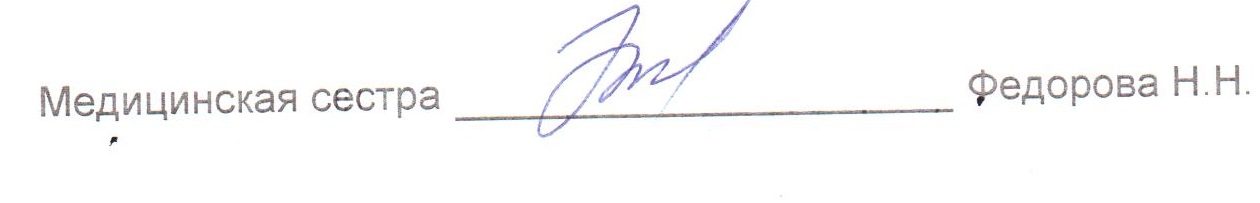 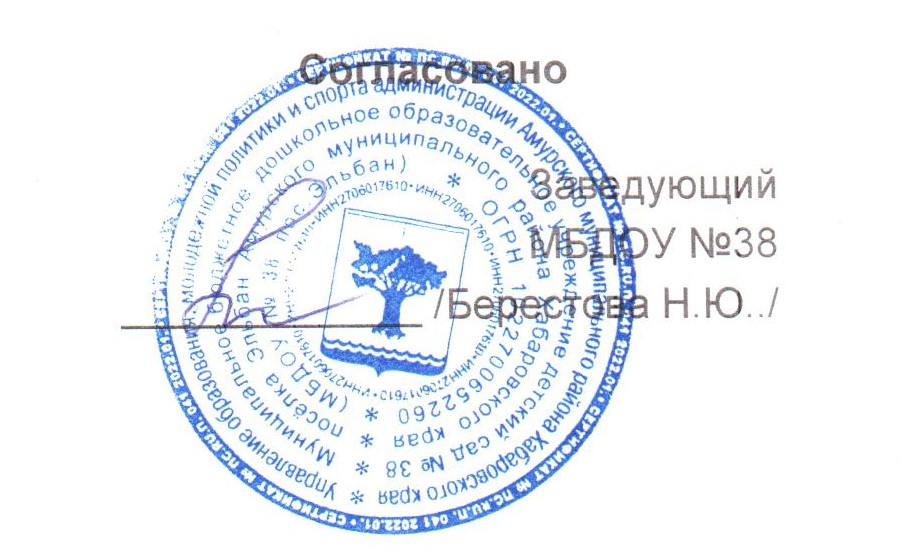 МЕНЮМЕНЮМЕНЮМЕНЮ24 января 2024 г.24 января 2024 г.24 января 2024 г.24 января 2024 г.24 января 2024 г.24 января 2024 г.24 января 2024 г.24 января 2024 г.24 января 2024 г.Ясли 12 часовЯсли 12 часовЯсли 12 часовЯсли 12 часовЯсли 12 часовЯсли 12 часовЯсли 12 часовЯсли 12 часовЯсли 12 часовЯсли 12 часовЯсли 12 часовЯсли 12 часовЯсли 12 часовЯсли 12 часовЯсли 12 часовСбор-
ник
рецеп-
турСбор-
ник
рецеп-
тур№
техн.
картыНаименование блюдаНаименование блюдаНаименование блюдаНаименование блюдаВыходВыходХимический составХимический составХимический составХимический составХимический составХимический составЭнерге-
тическая
ценность,
ккалВита-
мин
С, мгСбор-
ник
рецеп-
турСбор-
ник
рецеп-
тур№
техн.
картыНаименование блюдаНаименование блюдаНаименование блюдаНаименование блюдаВыходВыходБелки, гБелки, гЖиры, гЖиры, гЖиры, гУгле-
воды, гЭнерге-
тическая
ценность,
ккалВита-
мин
С, мгЗавтракЗавтракЗавтракЗавтракЗавтракЗавтракЗавтракЗавтракЗавтракЗавтракЗавтракЗавтракЗавтракЗавтракЗавтракЗавтракЗавтрак20082008212ЛАПШЕВНИК С СЫРОМ
ЗАПЕЧЕННЫЙЛАПШЕВНИК С СЫРОМ
ЗАПЕЧЕННЫЙЛАПШЕВНИК С СЫРОМ
ЗАПЕЧЕННЫЙЛАПШЕВНИК С СЫРОМ
ЗАПЕЧЕННЫЙ1501506,96,97,57,57,541,61420,12008200813МАСЛО (ПОРЦИЯМИ)МАСЛО (ПОРЦИЯМИ)МАСЛО (ПОРЦИЯМИ)МАСЛО (ПОРЦИЯМИ)554,14,14,137020082008ХЛЕБ ПШЕНИЧНЫЙХЛЕБ ПШЕНИЧНЫЙХЛЕБ ПШЕНИЧНЫЙХЛЕБ ПШЕНИЧНЫЙ30302,22,20,20,20,214,6690к/кк/кк/кКАКАО С МОЛОКОМКАКАО С МОЛОКОМКАКАО С МОЛОКОМКАКАО С МОЛОКОМ1651652,92,92,82,82,814,7770,4ИтогоИтогоИтогоИтогоИтогоИтогоИтого350350121214,614,614,670,93250,5II ЗавтракII ЗавтракII ЗавтракII ЗавтракII ЗавтракII ЗавтракII ЗавтракII ЗавтракII ЗавтракII ЗавтракII ЗавтракII ЗавтракII ЗавтракII ЗавтракII ЗавтракII ЗавтракII Завтрак20082008442СОК ФРУКТОВЫЙСОК ФРУКТОВЫЙСОК ФРУКТОВЫЙСОК ФРУКТОВЫЙ1001000ИтогоИтогоИтогоИтогоИтогоИтогоИтого1001000ОбедОбедОбедОбедОбедОбедОбедОбедОбедОбедОбедОбедОбедОбедОбедОбедОбед2008200876БОРЩ С КАПУСТОЙ И
КАРТОФЕЛЕМБОРЩ С КАПУСТОЙ И
КАРТОФЕЛЕМБОРЩ С КАПУСТОЙ И
КАРТОФЕЛЕМБОРЩ С КАПУСТОЙ И
КАРТОФЕЛЕМ1501501,71,73,93,93,99,1767,820082008260АЗУАЗУАЗУАЗУ16016010,810,825,425,425,420,53069,820082008439НАПИТОК ИЗ СМЕСИ ЯГОДНАПИТОК ИЗ СМЕСИ ЯГОДНАПИТОК ИЗ СМЕСИ ЯГОДНАПИТОК ИЗ СМЕСИ ЯГОД1501500,10,110,3420,320082008ХЛЕБ РЖАНО-ПШЕНИЧНЫЙХЛЕБ РЖАНО-ПШЕНИЧНЫЙХЛЕБ РЖАНО-ПШЕНИЧНЫЙХЛЕБ РЖАНО-ПШЕНИЧНЫЙ40400ИтогоИтогоИтогоИтогоИтогоИтогоИтого50050012,612,629,329,329,339,942417,9ПолдникПолдникПолдникПолдникПолдникПолдникПолдникПолдникПолдникПолдникПолдникПолдникПолдникПолдникПолдникПолдникПолдник20082008434МОЛОКО КИПЯЧЕНОЕМОЛОКО КИПЯЧЕНОЕМОЛОКО КИПЯЧЕНОЕМОЛОКО КИПЯЧЕНОЕ1501504,54,54,94,94,97,3930,820082008483КОРЖИКИ МОЛОЧНЫЕКОРЖИКИ МОЛОЧНЫЕКОРЖИКИ МОЛОЧНЫЕКОРЖИКИ МОЛОЧНЫЕ50503,33,36,76,76,7331990ИтогоИтогоИтогоИтогоИтогоИтогоИтого2002007,87,811,611,611,640,32920,8УжинУжинУжинУжинУжинУжинУжинУжинУжинУжинУжинУжинУжинУжинУжинУжинУжин20122012315РИС ОТВАРНОЙРИС ОТВАРНОЙРИС ОТВАРНОЙРИС ОТВАРНОЙ1201202,92,93,63,63,630,7118020082008243ЗРАЗЫ РЫБНЫЕ РУБЛЕНЫЕЗРАЗЫ РЫБНЫЕ РУБЛЕНЫЕЗРАЗЫ РЫБНЫЕ РУБЛЕНЫЕЗРАЗЫ РЫБНЫЕ РУБЛЕНЫЕ50506,36,33,63,63,64,8770,520122012349СОУС ТОМАТНЫЙ С ОВОЩАМИСОУС ТОМАТНЫЙ С ОВОЩАМИСОУС ТОМАТНЫЙ С ОВОЩАМИСОУС ТОМАТНЫЙ С ОВОЩАМИ30300,50,51,41,41,42,1220,620082008ХЛЕБ ПШЕНИЧНЫЙХЛЕБ ПШЕНИЧНЫЙХЛЕБ ПШЕНИЧНЫЙХЛЕБ ПШЕНИЧНЫЙ30302,22,20,20,20,214,669020082008441НАПИТОК ИЗ ПЛОДОВ ШИПОВНИКАНАПИТОК ИЗ ПЛОДОВ ШИПОВНИКАНАПИТОК ИЗ ПЛОДОВ ШИПОВНИКАНАПИТОК ИЗ ПЛОДОВ ШИПОВНИКА1501500,50,50,20,20,216,78060ИтогоИтогоИтогоИтогоИтогоИтогоИтого38038012,412,499968,936661,1ВсегоВсегоВсегоВсегоВсегоВсегоВсегоВсегоВсего44,844,864,564,564,5220140780,3